АКТобщественной проверкина основании плана работы Общественной палаты г.о. Королев 
в рамках проведения системного и комплексного общественного контроля,проведен общественный контроль хода выполнения работ по установке детской игровой площадки по адресу Калининградский проезд, д.2.Сроки проведения общественного контроля: 24.08.2020 г.Основания для проведения общественной проверки: план работы Общественной палаты г.о. КоролевФорма общественного контроля: мониторингПредмет общественной проверки установка детской игровой площадки по адресу Калининградский проезд, д.2, включенной в План благоустройства на 2020 год.Состав группы общественного контроля:Белозёрова Маргарита Нурлаяновна – председатель комиссии «по ЖКХ, капитальному ремонту, контролю за качеством работы управляющих компаний, архитектуре, архитектурному облику городов, благоустройству территорий, дорожному хозяйству и транспорту»Красуля Виталий Яковлевич - ответственный секретарь палатыКорнеева Ольга Борисовна – председатель Общественной палатыБлагоустройство делает городскую среду комфортной и уютной для её обитателей. Одной из мер благоустройства является установка детских площадок. 24 августа Общественная палата г.о.Королев проконтролировала ход выполнения работ по установке детской игровой площадки по адресу Калининградский проезд, д.2, включенной в План благоустройства на 2020 год.Проверка показала: на данной дворовой территории размещен детский игровой комплекс, состоящий из двух игровых зон: на одной установлено спортивное оборудование для детей и взрослых - уличные турники, тренажёры, баскетбольная стойка, веревочная лестница. На другой - детский комплекс, включающий в себя горки, качели - колесо, скамейки, лестницы, урны для мелкого мусора. Всё игровое оборудование имеет яркие цвета – красный, жёлтый, зелёный. Установка детской площадки осуществляется на специальной поверхности, сделанной с помощью резиновой крошки из цветного каучука. На такое покрытие не опасно падать, оно не скользит, не пропускает воду и не подвержено эрозии. Детская игровая зона отделена от спортивной невысоким декоративным ограждением. Участки оборудованы отдельно, чтобы маленькие и более старшие дети не мешали активному отдыху друг - другу. Ход благоустройства и качество работ контролируется жителями. Общественная палата продолжает проверки.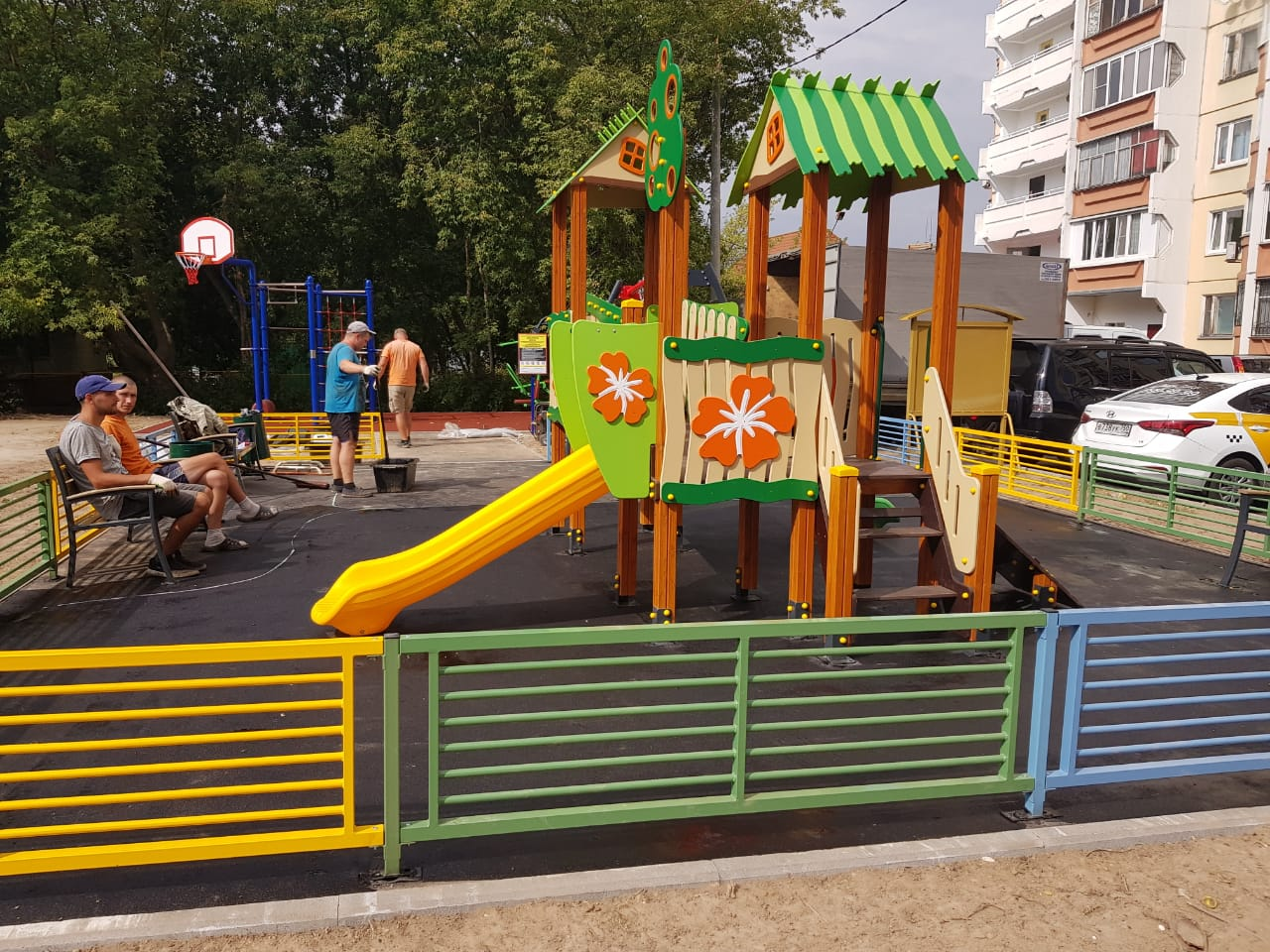 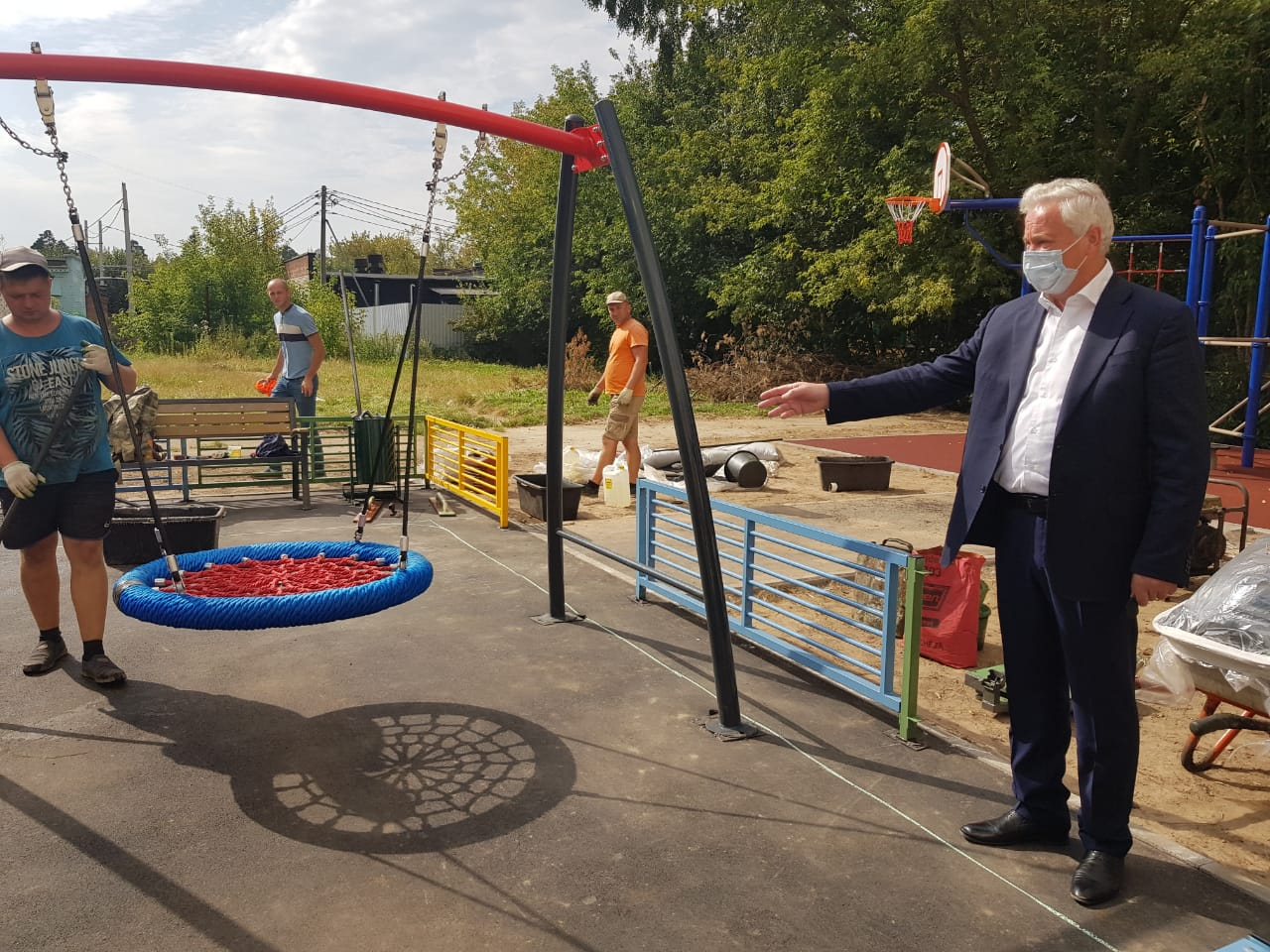 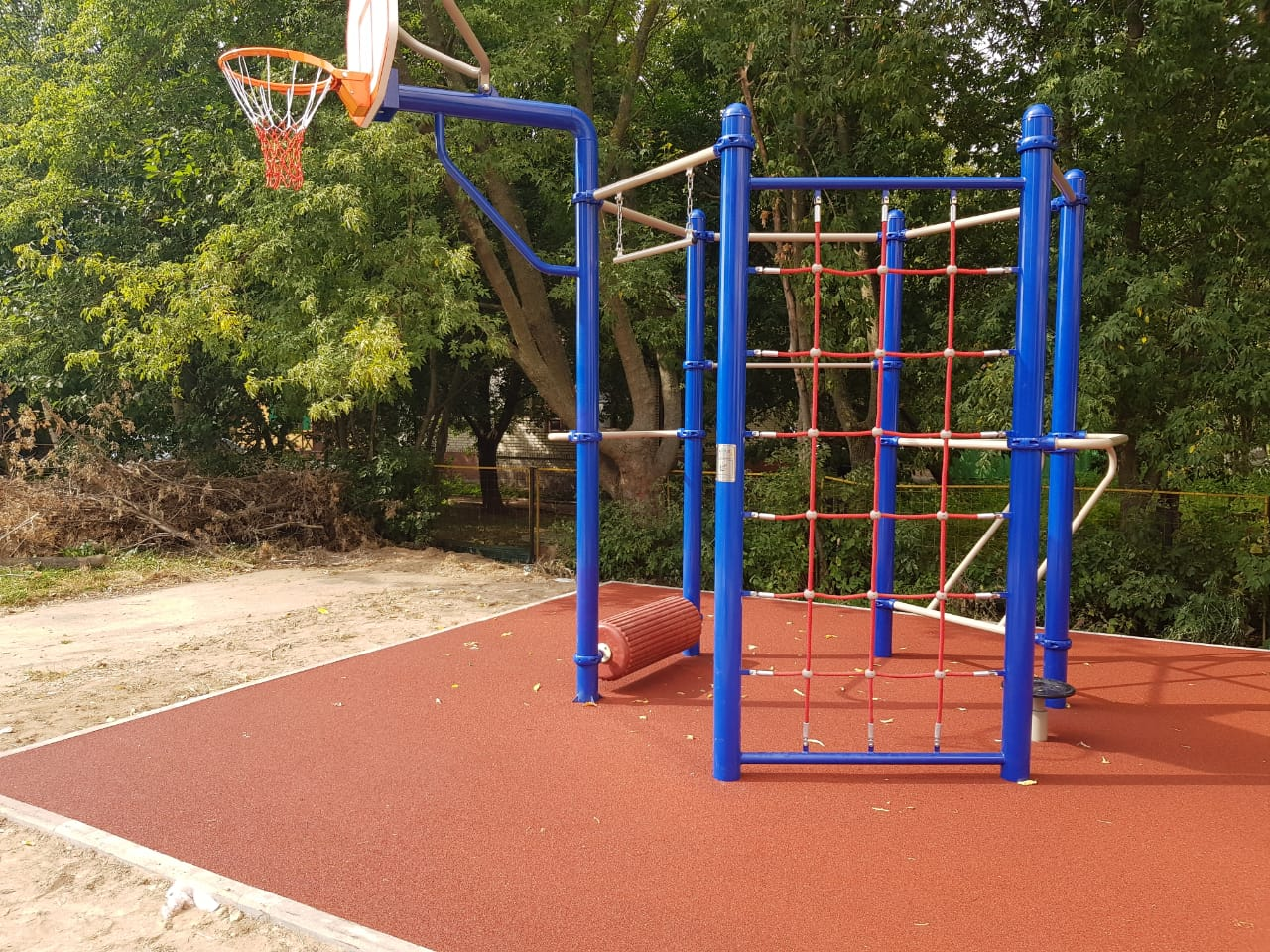 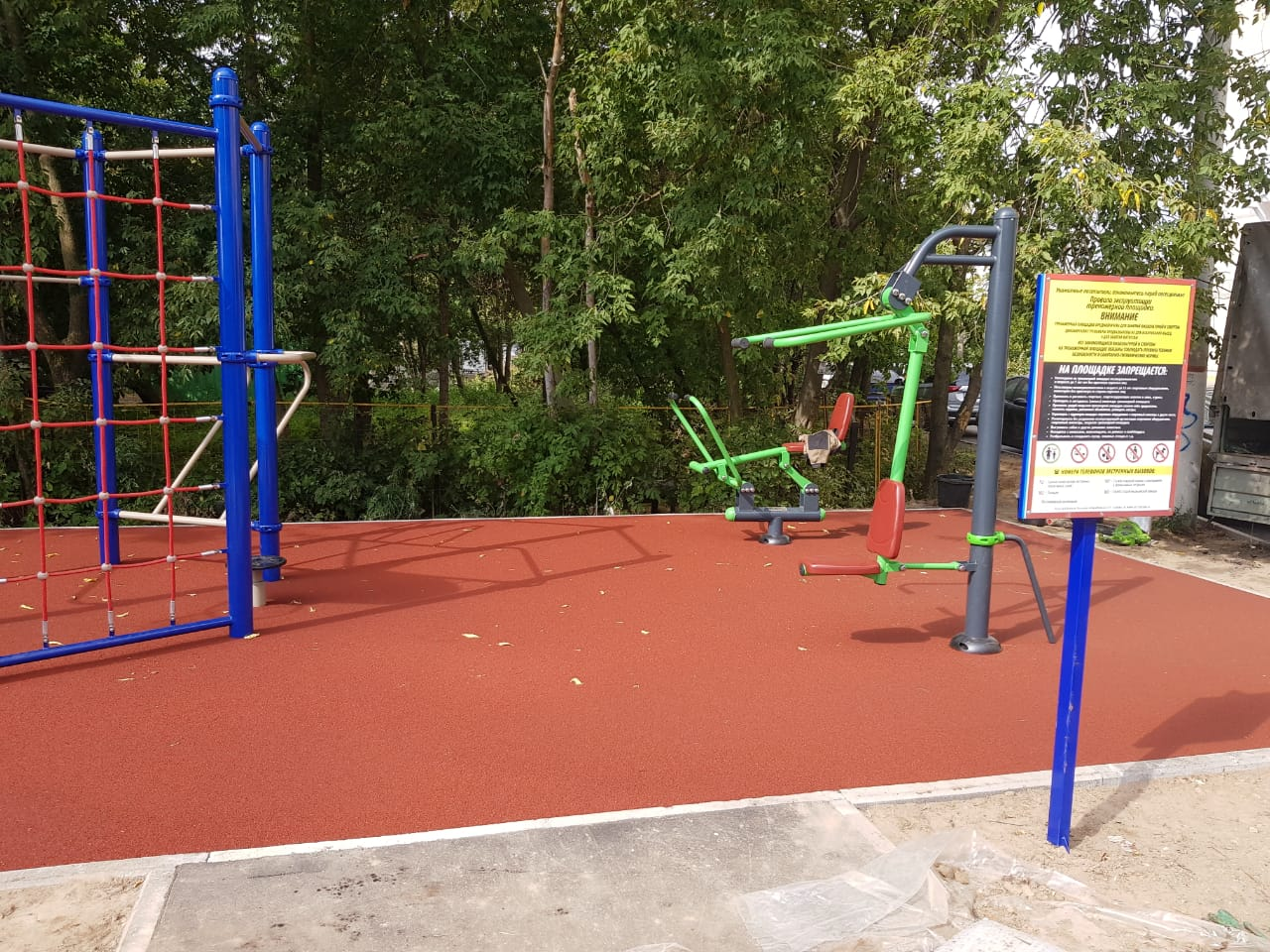 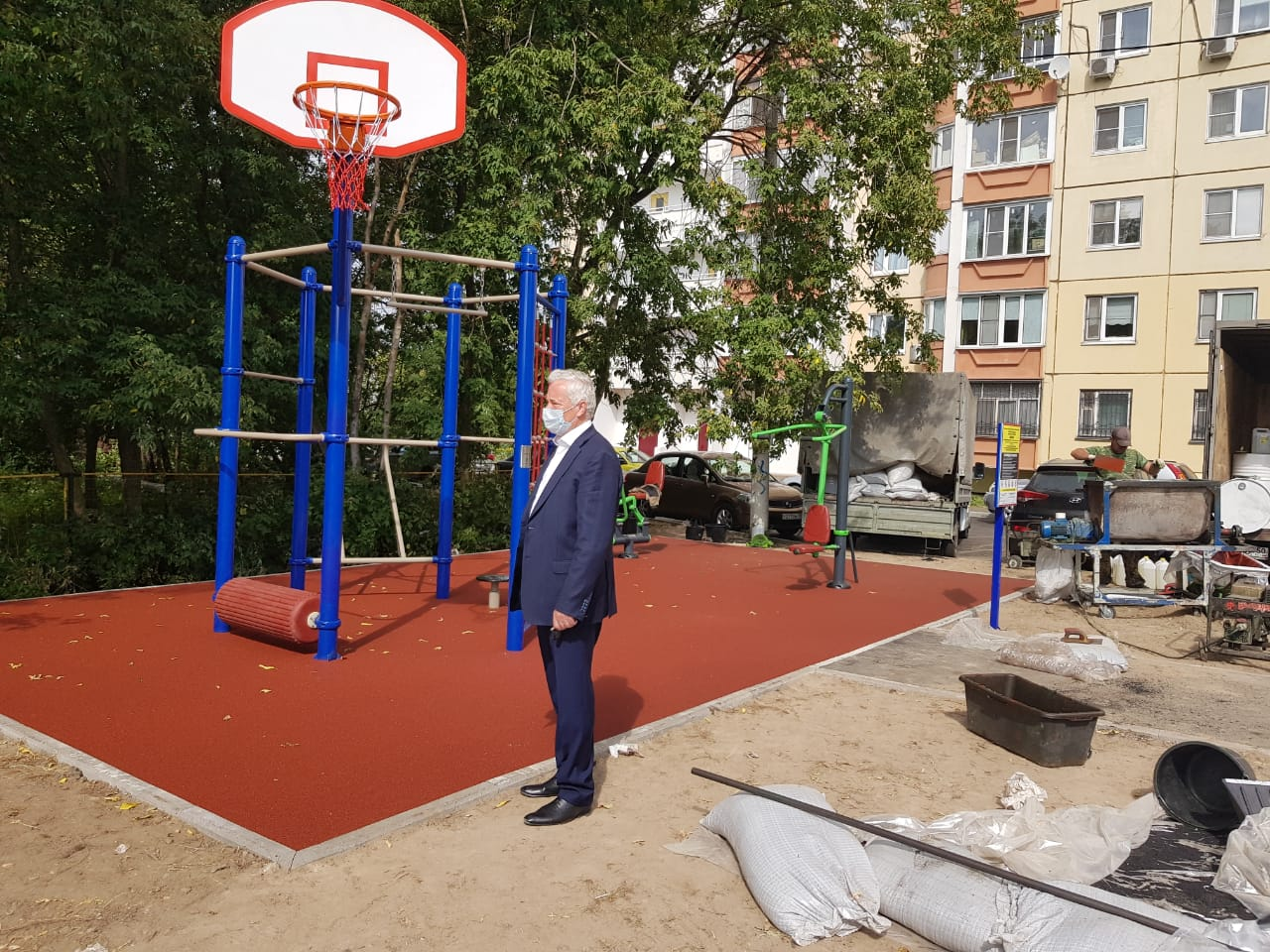 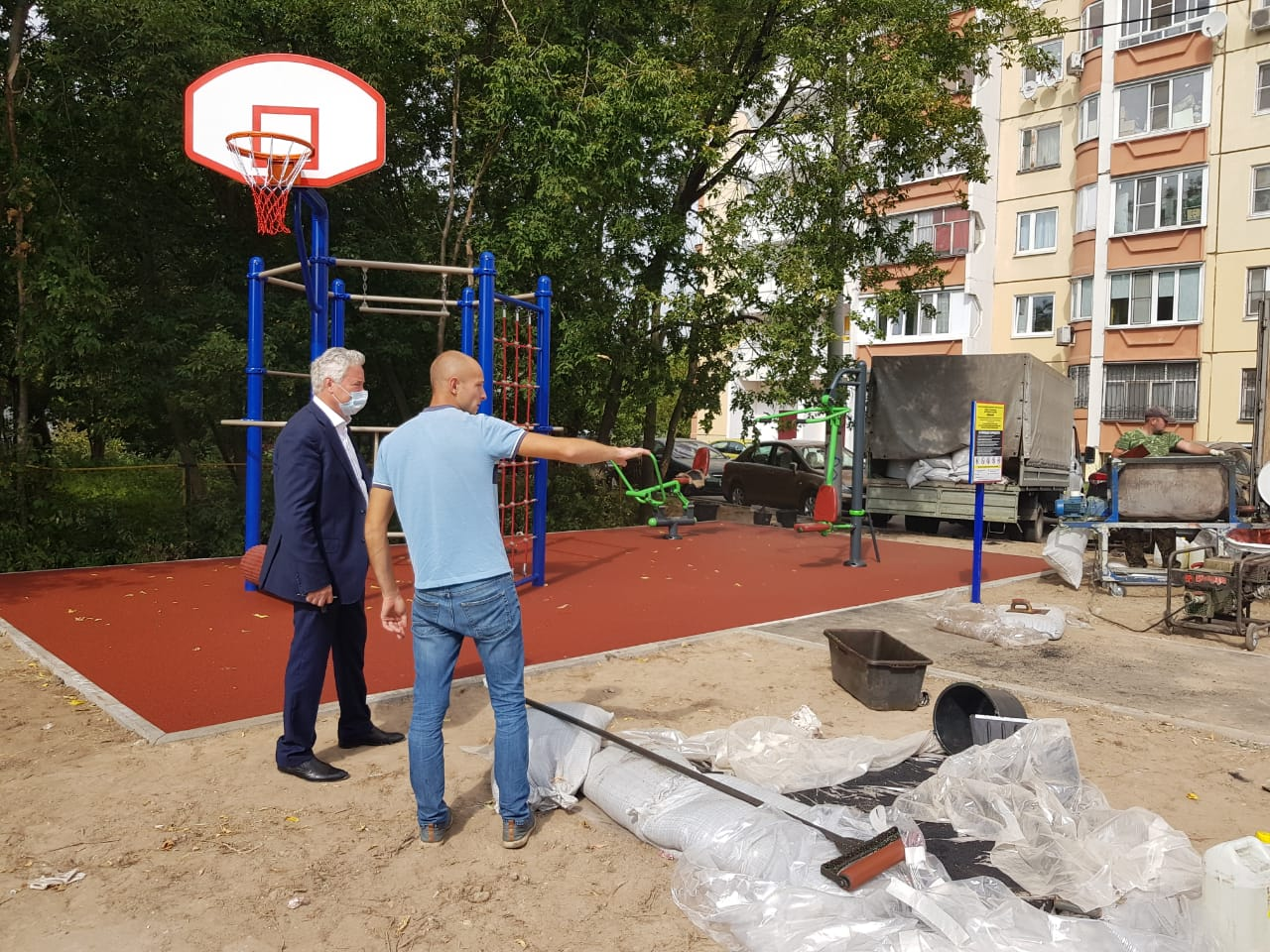 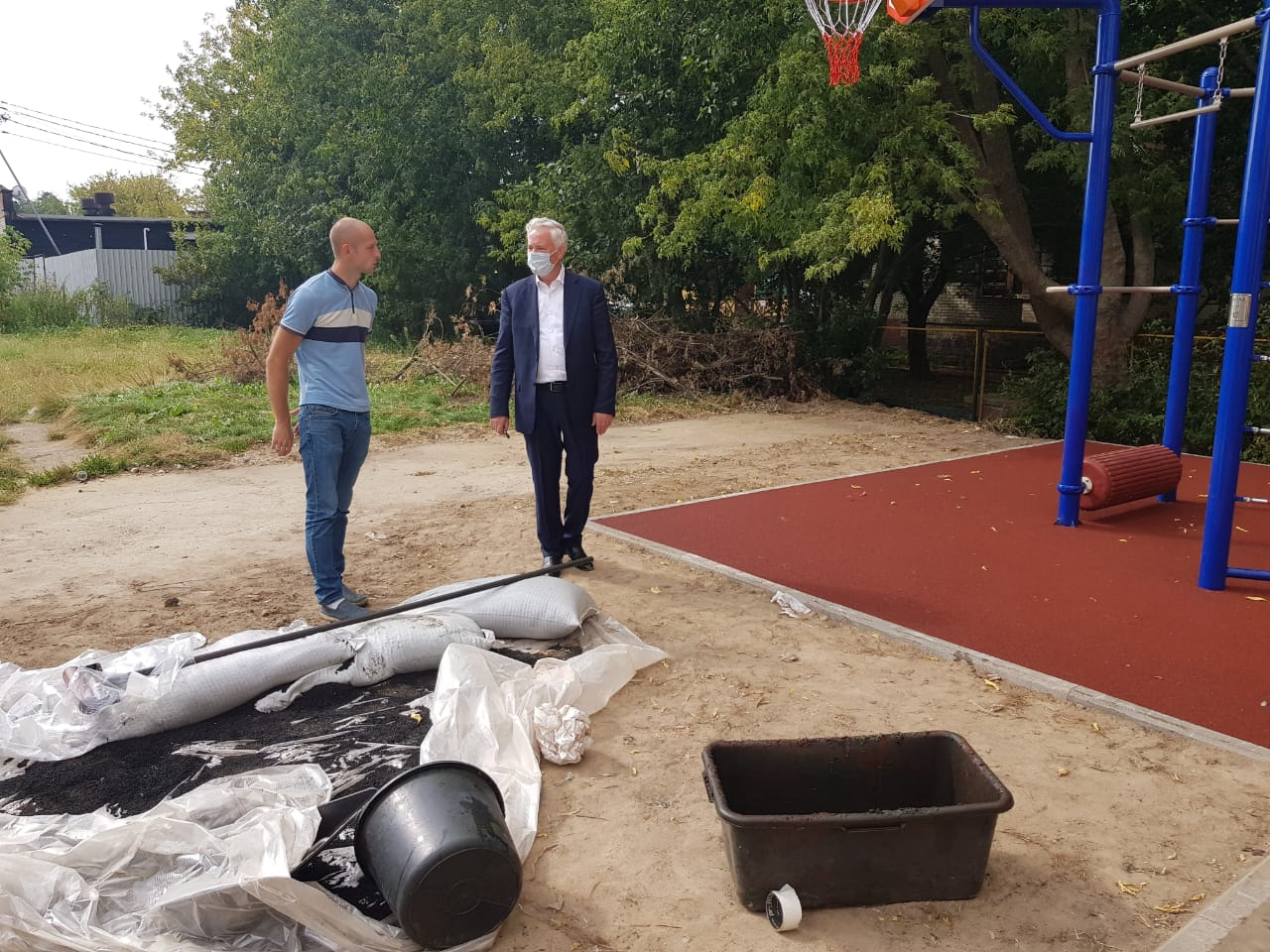 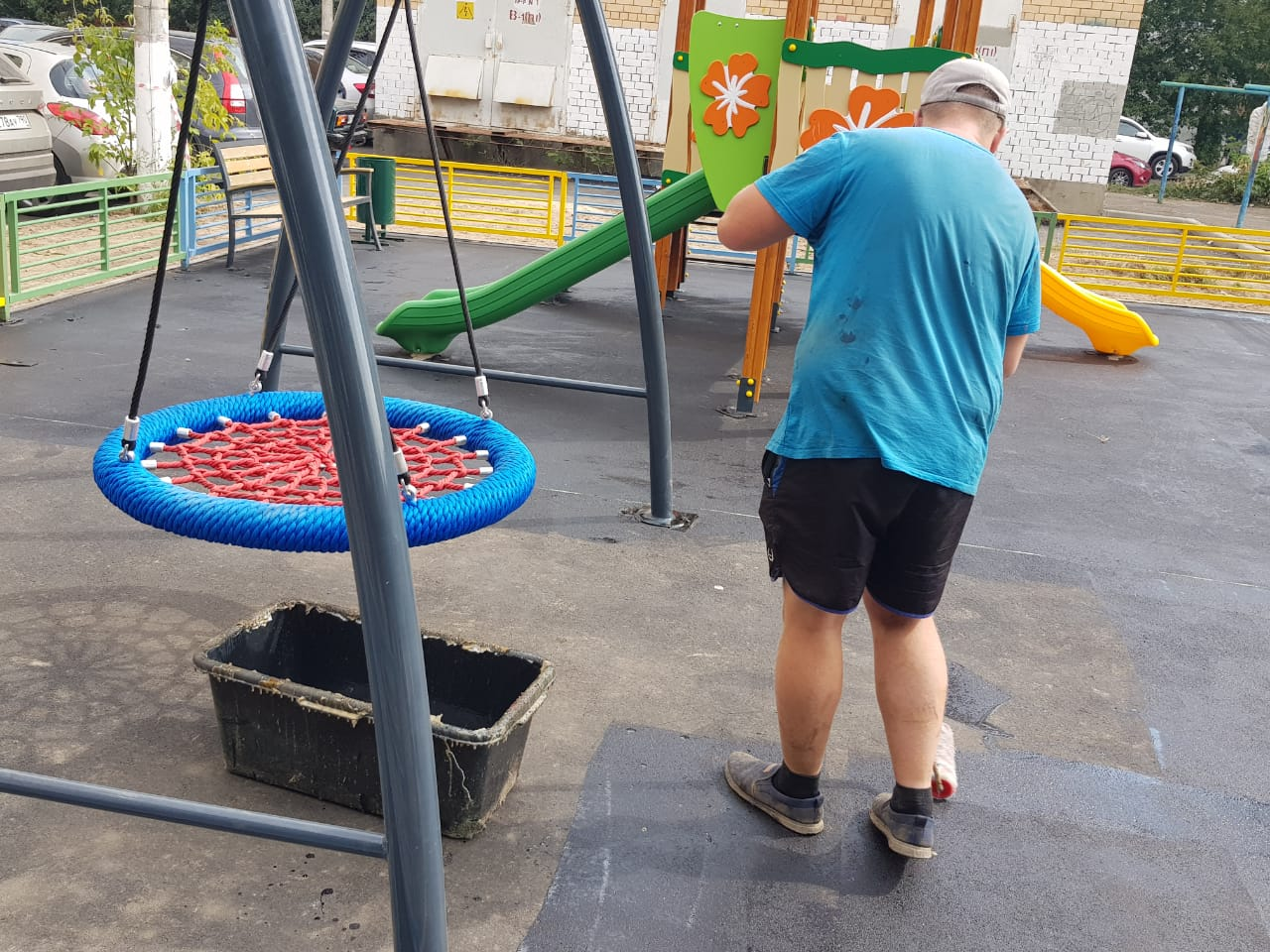 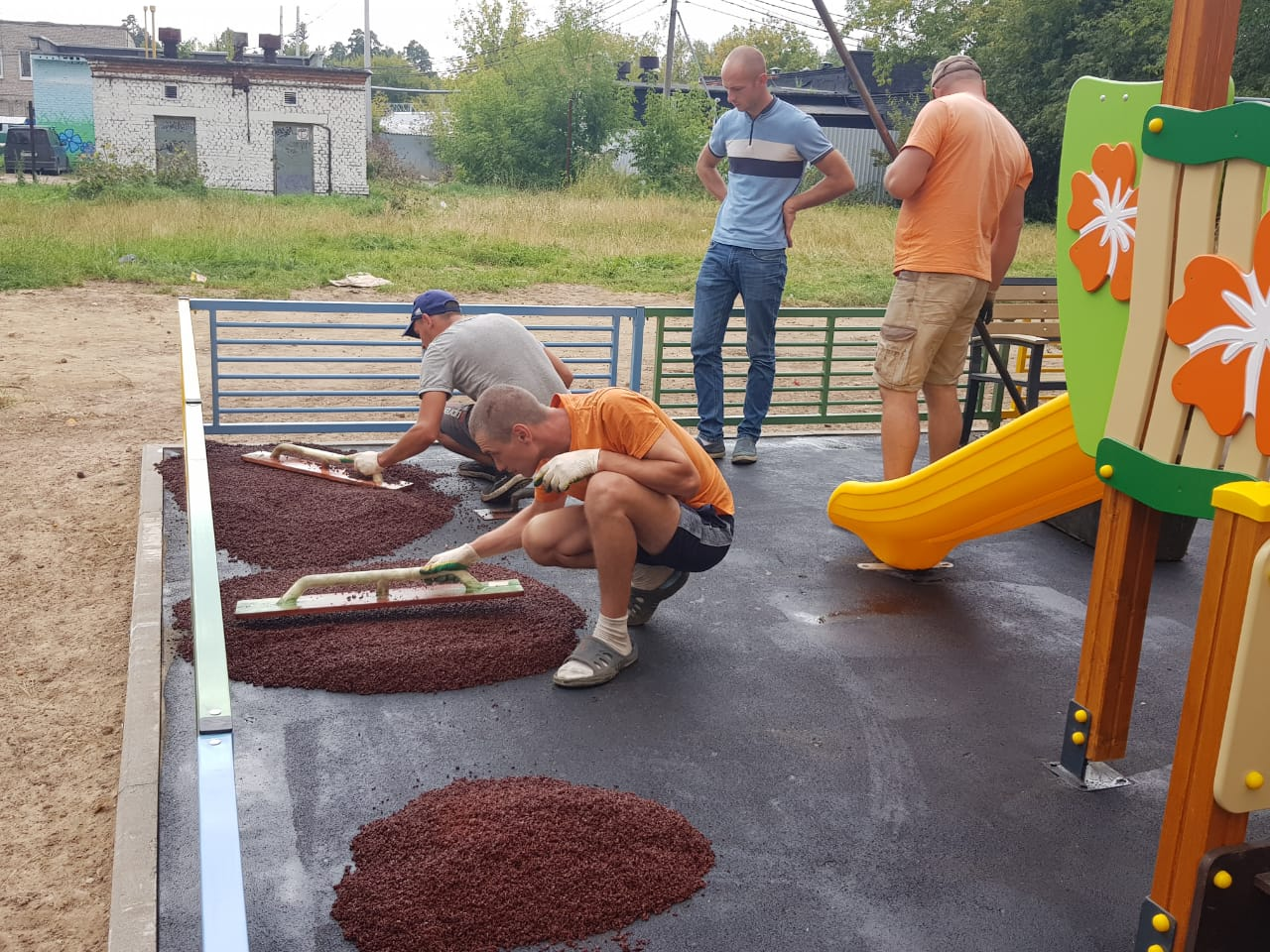 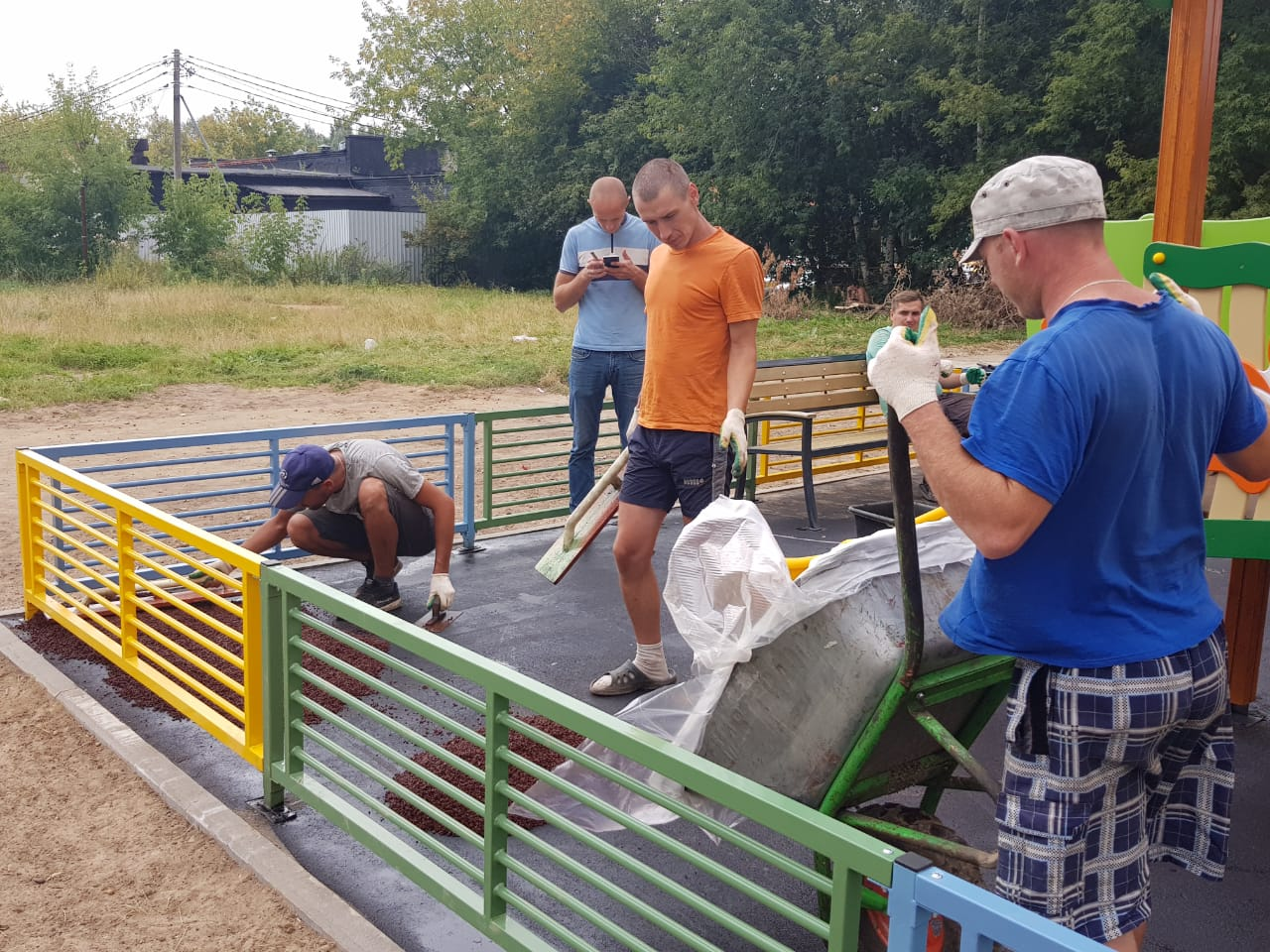 «УТВЕРЖДЕНО»Решением Совета Общественной палаты г.о. Королев Московской областиПредседатель комиссии «по ЖКХ, капитальному ремонту, контролю за качеством работы управляющих компаний, архитектуре, архитектурному облику городов, благоустройству территорий, дорожному хозяйству и транспорту» Общественной палаты г.о.Королев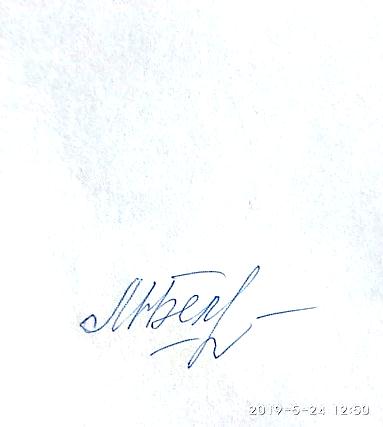 М.Н. Белозерова